«Электрические цепи однофазного синусоидального тока». В электрической цепи однофазного синусоидального тока, схема и параметры элементов которой заданы для каждого варианта в таблице, определить:1)	полное сопротивление электрической цепи и его характер;2)	действующие значения токов в ветвях;показания вольтметра и ваттметра;Построить векторную диаграмму токов и топографическую диаграмму напряжений для всей цепи.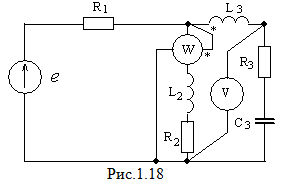 №вар.№схемы               Параметры элементов электрической цепи               Параметры элементов электрической цепи               Параметры элементов электрической цепи               Параметры элементов электрической цепи               Параметры элементов электрической цепи               Параметры элементов электрической цепи               Параметры элементов электрической цепи               Параметры элементов электрической цепи               Параметры элементов электрической цепи               Параметры элементов электрической цепи               Параметры элементов электрической цепиEВfГцR1ОмC1МкФL1мГнR2ОмC2мкФL2мГнR3ОмC3мкФL3мГн 1   2  3 4 5  6  7 8  9 1011 12 13751.1815050  8  -  -12  -47,71020038,2